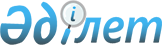 Об организации и обеспечении очередного призыва граждан на срочную воинскую службу в апреле-июне и октябре-декабре 2011 года
					
			Утративший силу
			
			
		
					Постановление акимата города Кокшетау Акмолинской области от 16 марта 2011 года № А-3/526. Зарегистрировано Управлением юстиции города Кокшетау Акмолинской области 30 марта 2011 года № 1-1-140. Утратило силу в связи с истечением срока применения - (письмо акима города Кокшетау Акмолинской области от 19 марта 2013 года № 01-33-282)      Сноска. Утратило силу в связи с истечением срока применения - (письмо акима города Кокшетау Акмолинской области от 19.03.2013 № 01-33-282).

      В соответствии с Законами Республики Казахстан от 23 января 2001 года «О местном государственном управлении и самоуправлении в Республике Казахстан», от 8 июля 2005 года «О воинской обязанности и воинской службе», Указом Президента Республики Казахстан от 3 марта 2011 года № 1163 «Об увольнении в запас военнослужащих срочной воинской службы, выслуживших установленный срок воинской службы, и очередном призыве граждан Республики Казахстан на срочную воинскую службу в апреле – июне и октябре – декабре 2011 года», на основании постановления Правительства Республики Казахстан от 11 марта 2011 года № 250 «О реализации Указа Президента Республики Казахстан от 3 марта 2011 года № 1163 «Об увольнении в запас военнослужащих срочной воинской службы, выслуживших установленный срок воинской службы, и очередном призыве граждан Республики Казахстан на срочную воинскую службу в апреле – июне и октябре – декабре 2011 года», акимат города Кокшетау ПОСТАНОВЛЯЕТ:



      1. Организовать и обеспечить очередной призыв на срочную воинскую службу в апреле – июне и октябре – декабре 2011 года граждан мужского пола в возрасте от восемнадцати до двадцати семи лет, не имеющих права на отсрочку или освобождение от призыва, а также граждан, отчисленных из учебных заведений, не достигших двадцати семи лет и не выслуживших установленные сроки воинской службы по призыву на призывной участок сборного пункта государственного учреждения «Департамент по делам обороны по Акмолинской области».



      2. Образовать и утвердить состав городской призывной комиссии

(приложение 1).



      3. Утвердить график проведения призыва граждан, подлежащих призыву на срочную воинскую службу в апреле-июне и октябре-декабре 2011 года (приложение 2)



      4. Признать утратившим силу постановление акимата города Кокшетау «Об организации и обеспечении очередного призыва граждан на срочную воинскую службу в апреле - июне и октябре - декабре 2010 года» от 16 апреля 2010 года № А-4/547 (зарегистрированное в реестре государственной регистрации нормативных правовых актов от 11 мая 2010 года № 1-1-122, опубликованное от 20 мая 2010 года в газетах «Степной маяк» и «Көкшетау», с изменениями внесенными постановлением акимата города Кокшетау от 24 мая 2010 года № А-5/816 «О внесении изменений в постановление акимата города Кокшетау от 16 апреля 2010 года № А-4/547 «Об организации и обеспечении очередного призыва граждан на срочную воинскую службу в апреле - июне и октябре - декабре 2010 года» (зарегистрированное в реестре государственной регистрации нормативных правовых актов от 8 июня 2010 года № 1-1-123, опубликованное от 24 июня 2010 года в газетах «Степной маяк» и «Көкшетау» № 25).



      5. Контроль за исполнением настоящего постановления возложить на заместителя акима города Кокшетау Мусралимову А.Е.



      6. Настоящее постановление вступает в силу со дня государственной регистрации в Департаменте юстиции Акмолинской области и вводится в действие со дня официального опубликования.      Аким города                                М.Батырханов      «СОГЛАСОВАНО»      Исполняющий обязанности

      начальника государственного учреждения

      «Управление здравоохранения

      Акмолинской области»                       Искакова Б.С.      Начальник государственного

      учреждения «Управление внутренних

      дел города Кокшетау

      Департамент внутренних дел

      Акмолинской области Министерства

      внутренних дел Республики Казахстан»       Мадиев С.К.      Начальник государственного учреждения

      «Управление по делам

      обороны города Кокшетау»                   Балгожинов С.К.

Приложение 1 к постановлению

акимата города Кокшетау от

16 марта 2011 года № А-3/526      Сноска. Приложение 1 в редакции постановления акимата города Кокшетау Акмолинской области от 29.09.2011 № А-9/1873 (вводится в действие со дня официального опубликования) Состав городской призывной комиссии

Приложение 2 к постановлению

акимата города Кокшетау от

16 марта 2011 года № А-3/526 ГРАФИК

проведения призыва граждан, подлежащих

призыву на срочную воинскую службу в апреле-

июне и октябре-декабре 2011 годаАпрельпродолжение таблицыМайпродолжение таблицаИюньпродолжение таблицыИТОГО: 2493Октябрьпродолжение таблицыНоябрьпродолжение таблицыДекабрьпродолжение таблицыИТОГО: 2360
					© 2012. РГП на ПХВ «Институт законодательства и правовой информации Республики Казахстан» Министерства юстиции Республики Казахстан
				1. Балгожинов

Серик Кенесович- председатель комиссии, начальник государственного учреждения «Управление по делам обороны города Кокшетау»2. Культимиров

Омир Есинович- советник акима города Кокшетау, заместитель председателя комиссииЧлены комиссииЧлены комиссии3. Балгожин

Айбек Токтарович- заместитель начальника государственного учреждения «Управление внутренних дел города Кокшетау Департамента внутренних дел Акмолинской области Министерства внутренних дел Республики Казахстан

(по согласованию)4. Волкова

Ирина Геннадьевна- председатель медицинской комиссии, врач-терапевт государственного коммунального предприятия на праве хозяйственного ведения «Городская поликлиника» при управлении здравоохранения Акмолинской области (по согласованию)5. Сагадиева

Маржан Сулейменовна- секретарь комиссии, медсестра

государственного коммунального предприятия на праве хозяйственного ведения «Городская поликлиника» при управлении здравоохранения Акмолинской области ( по согласованию)№

п/пНаименование категорийК-

воДни явокДни явокДни явокДни явокДни явокДни явокДни явок№

п/пНаименование категорийК-

во010404040504060406040704070408040804110411041204120413041Военно-

техническая школа1755522Режимные части555053Негодные в мирное время2804Старшие возраста313403540353540527 лет (1984 г. 1 п/г)106Судимые107Тяжелое семейное положение-8Отсрочка по учебе-Итого:6855050404040374013041404140415041504180418041904190420042004210421042204220425042504260426

04

27

0427

04

28

0428

04

29

0429

0430302020303030303030303028101030303830303020303030303030№п/пНаименование категорийК-воДни явокДни явокДни явокДни явокДни явокДни явокДни явокДни явок№п/пНаименование категорийК-во02

05

03

0503050405040505050505060506051005100511051105120512

05

13

051Военно-техническая школа-2Режимные части-3Негодные в мирное время125252015154Старшие возраста2782020204018527 лет (1984 г. 1 п/г)1351530101020306Судимые-7Тяжелое семейное положение3515108Отсрочка по учебе250Итого:82 3354050505035334013051605160517051705180518051905190520052005230523052405240525052505260526052705270530053005310531

0530203030301515151510201010103030303030404040202030404030454545455040№

п/пНаименование категорийК-

воДни явокДни явокДни явокДни явокДни явокДни явокДни явокДни явок№

п/пНаименование категорийК-

во01060206020603060306060606060706070608060806090609061006100613061Военно-

техническая школа-2Режимные части-3Негодные в мирное время2454Старшие возраста28010101010527 лет (1984 г. 1 п/г)-6Судимые-7Тяжелое семейное положение-8Отсрочка по учебе4505050404040405050Итого:975505050505050505013061406140615061506160616061706170620062006210621062206220623062306240624062706270628062806290629063006300630303030303020452020402545454550405040505030303030404545454545№ п/пНаименование категорийК-

воДни явокДни явокДни явокДни явокДни явокДни явокДни явок№ п/пНаименование категорийК-

во03

10

04

1004

10

05

1005

10

06

10061007100710101010101110111012101Военно-техническая школа166642Режимные части555053Негодные в мирное время260104Старшие возраста281392440363030527 лет (1984 г. 2 п/г)22010106Судимые40107Тяжелое семейное положение-8Отсрочка по учебе-Итого:8725050504040404012

10

13

101310141014

10

17

1017

10

18

101810191019

10

20

102010211021

10

24

1024

10

25

1025

10

26

1026

10

27

102710281028

10302020102020202030204020202022101010102020202020303010101040505040424040405040504040№

п/пНаименование категорийК-

воДни явокДни явокДни явокДни явокДни явокДни явокДни явокДни явок№

п/пНаименование категорийК-

во01110211021103110311041104110711071108110811091109111011101111111Военно-техническая школа-2Режимные части-3Негодные в мирное время11020204Старшие возраста137145102315527 лет (1984 г. 2 п/г)732015256Судимые15157Тяжелое семейное положение5316151578Отсрочка по учебе320Итого:708302030303530303011111411141115111511161116111711171118111811211121112211221123112311241124112511251128112811291129

11

30

11301130202010105013373330403030303030303030305050333040303030303030№

п/пНаименование категорийК-воДни явокДни явокДни явокДни явокДни явокДни явок№

п/пНаименование категорийК-во0112021202

12

05

120512061206

12

07

1207120812081209121Военно-

техническая школа-2Режимные части-3Негодные в мирное время120101020204Старшие возраста42030303020527 лет (1984 г. 2 п/г)-6Судимые-7Тяжелое семейное положение10108Отсрочка по учебе2304030Итого:78040404040504009121212121213121312141214121512151219121912201220122112211222122212231223122612261227122712281228

12

29

1229

122020203030303020202030304030202010104040205050503020404040404040403020